INSTRUCTIONS FOR COMPLETION(Please complete the checklist below)Review the Pathology Technology Australia Membership Information on the Pathology Technology Australia Website prior to completing this formRead the Pathology Technology Australia Code of ConductComplete all information required for your applicationReturn to Pathology Technology Australia at info@pathologytechnology.org.auPathology Technology Australia respects and is committed to maintaining the privacy of all members. All information provided will be used in accordance with relevant privacy legislature and is understood to be provided on a commercial in confidential basis.Applicants can elect to have their details displayed on the Pathology Technology Australia website and supplied to relevant third parties. Pathology Technology Australia reserves the right to audit any information provided by an applicant, or to request further documentation if required.If you need assistance with completing this application form, please email or call Dean Whiting  (CEO) on 0497 777 688MEMBERSHIP TYPEPlease indicate the Membership Class you are applying to:Member 	Associate Member REGISTRATION AND OWNERSHIPCompany Name: 	Trading Name(s):	ABN / ACN:	Year of Incorporation:	Postal Address:	Street Address:	Website:	Phone:	CEO / Manager’s Name:	  Position Title:	  CEO / Manager’s E-mail:	CEO / Manager’s Mobile:	EA or PA E-mail:	Is your company a wholly or partly owned subsidiary of an overseas trading enterprise?Yes      No If Yes, please provide Company details below:Parent Company Name:	Country of Registration: 	IN-VITRO DIAGNOSTIC BUSINESS FOCUSAssociate Members do not need to complete this section.BUSINESS FUNCTIONS	Manufacture (in Australia)		Import	Export			Sponsor	Research & Development (in Australia)		Consultant	Wholesale & Distribution		Wholesale & Distribution (Third Party only)CLINICAL APPLICATIONS	Molecular Diagnostics		Haematology	Cellular Analysis		Anatomical Pathology	Microbiology		Clinical Chemistry	Immuno Assay		Urinalysis	Immuno-Haematology		Flow Cytometry	Haemostasis		Nucleic Acid Testing	Infectious Diseases		GenomicsEND-USERS	Point of Care		Patient self-testing		Private Laboratories		Public LaboratoriesEMPLOYEESHow many people does your organisation employ in Australia?Total:	Regulatory Affairs:	R&D:	Manufacturing:	Sales & Marketing:	Admin:	Other:	CONTACTSAuthorised Representative* Contact Details Contact Name:	Contact Position:	Contact E-mail:	Contact EA/PA E-mail:	Contact Mobile:	Additional Contact DetailsRegulatory Affairs / Other  Title:	Contact Name:	Contact Position:	Contact E-mail:	Contact Mobile:	Manufacturing / R&D / Other  Title:	Contact Name:	Contact Position:	Contact E-mail:	Contact Mobile:	Sales & Marketing / Other  Title:	Contact Name:	Contact Position:	Contact E-mail:	Contact Mobile:	If you would like to have additional contacts to receive Pathology Technology Australia news and information, please attach a list.*	The Authorised Person should be a senior executive officer of the organisation, i.e. Executive Director, Managing Director, CEO etc. This person is authorised to vote at a general meeting of Pathology Technology Australia.NET ANNUAL REVENUEPlease note: the definitions and parameters used to determine your net annual revenue can be found in the Pathology Technology Australia Membership Information on our website or in the Membership Information Pack.Associate Members do not need to complete this section.Please note: your turnover declaration should be completed and emailed to pta@nexiasydney.com.au .PLEASE DO NOT SEND PAYMENT WITH YOUR APPLICATIONA tax invoice will be emailed to your nominated email address following approval and receipt of your turnover declaration by Nexia.PUBLISHING / SHARING OF COMPANY DETAILSIn recognition of your support, all Pathology Technology Australia Member company names, logos and URLs are made available on our website. If you do not wish for your business to appear, please tick below:	Do not show my business name on the Pathology Technology Australia website.Please attach your company logo here if you would like to have it displayed on our website: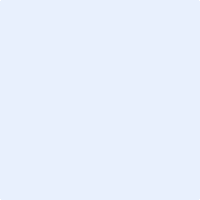 Pathology Technology Australia's Associate Members supply specialist services to our members. If you would like a specific person in your business to be contacted by our Associate Members, please provide contact details here:Contact Name: 	Contact Position: 	Contact E-mail:	If you do not wish for your business to be contacted directly, please tick here:	Do not share my business details with Associate Members of Pathology Technology Australia.DECLARATION AND SIGNATUREI,  , being the Authorised Representative of   , hereby apply for membership of Pathology Technology Australia Limited.I confirm that I have read and understood the Pathology Technology Australia Membership Information prior to completing this application.I understand that the information submitted within this application has been provided on a confidential basis and will not be used by Pathology Technology Australia for purposes other than building a profile of the IVD industry generally, any other use will be pre-approved by my company.I confirm that I have read and understood the Pathology Technology Australia Code of Practice and, on behalf of the applicant, declare that the applicant agrees to operate in accordance with the Pathology Technology Australia Code of Practice.I acknowledge that all members of Pathology Technology Australia are obliged to comply with the Pathology Technology Australia Constitution at all times, and that failure to do so may result in the termination of membership.I acknowledge that the information given within this application will be used to determine the correct category and fee of Pathology Technology Australia Membership. Should this information change, I acknowledge that an increase or decrease in membership fees may result.I declare that the information provided in this application is true and complete and understand that Pathology Technology Australia reserves the right to vary or reverse any decision on Pathology Technology Australia membership based on incomplete or incorrect information.Company Name:	Name:	(Authorised Representative)Date:	Signature:	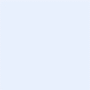 Thank you for your membership application to Pathology Technology Australia. This will now be assessed, and you will receive notice of the outcome within 10 working days of receipt.